ИНСТРУКЦИЯ ПО ТЕХНИКЕ БЕЗОПАСНОСТИПРАВИЛА ПОЛЬЗОВАНИЯ ВЕЛОСИПЕДОМОсновными профилактическими мероприятиями по снижению велосипедного травматизма школьников являются:•  Знание и соблюдение Правил дорожного движения.•  Наличие исправного велосипеда, знание его устройства.•  Создание специальных велосипедных дорожек.•  Умение прогнозировать развитие дорожно-транспортной ситуации.•  Умение оказывать первую помощь пострадавшим.•  При покупке велосипед необходимо подобрать по росту.•  Перед выездом нужно проверить работоспособность всех узлов, особенно тормозов, подтянуть резьбовые соединения, установить средства безопасности: зеркало, фонарь, звонок, отражатели.НЕЛЬЗЯ!* Эксплуатировать неисправный велосипед.* Нарушать Правила дорожного движения.* Перевозить пассажиров на раме или на багажнике. Дополнительный пассажир на велосипеде затрудняет маневренность, повышает вероятность травмирования. Велосипед - сугубо индивидуальное транспортное средство.* Перевозить грузы, которые выступают более чем на0,5 метра. Грузы должны быть надежно закреплены.* Буксировать велосипедиста.* Использовать плейер во время езды на велосипеде.* Ездить в условиях ограниченной видимости без света.* Ездить в состоянии алкогольного опьянения.Учиться ездить на велосипеде нужно в тех местах, где нет движения автотранспорта, пешеходов, других препятствий. Хорошо, когда в процессе обучения принимает участие взрослый опытный велосипедист.ПОМНИТЕ!Детям до 14 лет запрещается езда на велосипеде по дорогам. Ездить можно внутри двора, на специальных площадках, по велодорожкам.Наибольшая опасность связана с ездой на велосипеде по основным дорогам, где много транспортных средств и высока вероятность возникновения различных дорожных ситуаций, в том числе чрезвычайных.Ехать нужно по правой стороне, на расстоянии 1 метра от края проезжей части дороги. При выезде на основную дорогу необходимо:•  снизить скорость, а при необходимости остановиться;•  пропустить пешеходов, идущих по тротуару или обочине;•  внимательно оценить дорожную ситуацию;•  уступить дорогу движущимся транспортным средствам;•  при отсутствии помех выехать на дорогу.Безопасной дистанцией до ближайшего транспортного средства считается расстояние, равное половине скорости движения.Скорость передвижения должна выбираться с учетом реальных условий и обеспечивать безопасность в случае возникновения ЧС. Чем выше скорость, тем вероятнее возникновение ДТП, тем тяжелее последствия.При езде на велосипеде приходится постоянно выполнять различные маневры: обгоны, повороты, развороты, торможение.ПОЛЕЗНЫЕ СОВЕТЫ* Обгон запрещен на перекрестке, на железнодорожном переезде и ближе чем за 100 метров перед ним, в конце подъема, на крутых поворотах, в условиях ограниченной видимости.* При выполнении поворота необходимо снизить скорость до входа в поворот и подать сигнал о выполнении маневра.* Выполнять разворот нужно только при отсутствии помех.* Тормозить нужно плавно, не допускать блокирования колес, стараться тормозить как можно реже. Отсутствие тормозов или ненадежная их работа считается самой большой поломкой велосипеда. Никогда не садитесь на велосипед с таким дефектом.* Наиболее опасные места на дороге: перекрестки, железнодорожные переезды, подъемы, спуски, повороты, поврежденная дорога и участки с ограниченной видимостью. Здесь необходимо соблюдать предельное внимание и осторожность.* Исправный велосипед, знание Правил дорожного движения и Внимание на дороге - это верный путь к безопасности.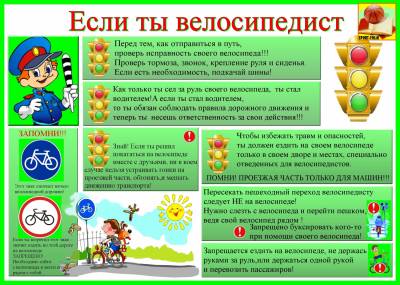 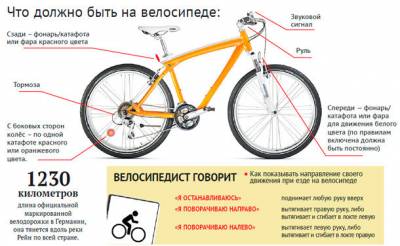 